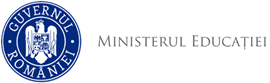                                                        DIRECȚIA GENERALĂ                                                                              ÎNVĂȚĂMÂNT PREUNIVERSITAR Nr.25640/16.02.2022                                                                      APROB.                                                                                            SECRETAR DE STAT                                                                                        Ionel Florian LIXANDRUREGULAMENT PRIVIND ORGANIZAREA ȘI DESFĂŞURAREA OLIMPIADEI DE BIOLOGIE, în anul școlar 2021-2022 Prezentare generalăOlimpiada de biologie se desfăşoară, în conformitate cu prevederile Metodologiei-cadru de organizare şi desfăşurare a competiţiilor şcolare, aprobată cu Ordinul ministrului educaţiei, cercetării, tineretului şi sportului nr. 3035/2012, cu modificările și completările ulterioare, denumită în continuare Metodologie-cadru, și ale prezentului regulament.Olimpiada de biologie se organizează, anual, pentru elevii din clasele liceale IX-XII/XIII.Participarea la olimpiada de biologie este individuală. Pot participa elevii de la toate formele de învăţământ preuniversitar, din învăţământul de stat, particular sau confesional. Elevii din ciclul liceal pot participa la olimpiada de biologie la anul de studii în curs, de la etapa pe şcoală până la etapa internaţională inclusiv, chiar dacă, în conformitate cu planurile - cadru de învăţământ, nu studiază biologia în acel an şcolar sau studiază după programa pentru Ştiinţe.   Nu se admite participarea elevilor de la clasele inferioare la clasele superioare şi nici invers. La biologie, olimpiada are două  probe: teoretică şi practică. Durata probei teoretice este de 3 ore, iar a probei practice este de 2 ore. Proba practică se susține numai la etapa naţională a olimpiadei. Organizarea și desfăşurarea Olimpiadei de Biologie, în anul şcolar 2021-2022, se realizează fizic. În situația în care  evoluția pandemiei de COVID-19 nu permite organizarea olimpiadei în format fizic, organizarea și desfășurarea olimpiadei se vor realiza on-line/digital, în conformitate cu prevederile punctului 29 al OME nr. 3123/09.02.2022 pentru modificarea și completarea Anexei nr. 1 a Ordinului ministrului educaţiei, cercetării, tineretului şi sportului nr. 3035/2012 privind aprobarea Metodologiei – cadru de organizare și desfășurare a competițiilor școlare și a Regulamentului de organizare a activităților cuprinse în calendarul activităților educative, școlare și extrașcolare.Organizarea comisiilorPentru etapele județeană/a sectoarelor municipiului București și națională ale olimpiadei, componența comisiilor și atribuțiile care revin membrilor acestora sunt stabilite conform prevederilor Metodologiei-cadru de organizare și desfășurare a competițiilor şcolare și ale prezentului regulament. De organizarea și desfășurarea etapei locale a olimpiadei răspunde inspectoratul școlar prin Comisia județeană de organizare, evaluare și de soluționare a contestațiilor.Selecţia elevilorPentru etapa pe şcoală, data desfășurării este stabilită, după caz, la nivelul unității școlare. Criteriile de participare a elevilor la această etapă sunt stabilite de profesorul/profesorii de biologie din fiecare unitate școlară. Pentru etapa locală, data desfășurării este stabilită de inspectorul școlar pentru disciplina biologie din cadrul inspectoratelor școlare județene/al Municipiului București. În conformitate cu prevederile Metodologiei-cadru de organizare şi desfăşurare a competiţiilor şcolare, în cazul în care numărul de unități de învățământ/elevi care pot participa este mic și în funcție de evoluția pandemiei de COVID-19, inspectoratele școlare pot decide să nu organizeze etapele pe școală și/sau locală ale olimpiadei naționale, organizând direct etapa județeană/ a sectoarelor municipiului București. Subcomisia de organizare din cadrul Comisiei judeţeană/a sectorului municipiului Bucureşti de organizare, evaluare şi de soluţionare a contestaţiilor elaborează, după caz, criterii de calificare și stabilește numărul de locuri pentru etapa locală pe care le comunică elevilor, inclusiv prin afișarea pe site-ul inspectoratului școlar, cu cel puțin 5 zile înainte de desfășurarea acestei etape a olimpiadei, dacă este cazul. c)    Pentru etapa judeţeană/a sectoarelor Municipiului Bucureşti a olimpiadei, data desfășurării este stabilită la nivelul fiecărui inspectorat școlar, în perioada prevăzută în calendarul competițiilor școlare (26 februarie-20 martie 2022).Subiectele și baremele de evaluare, pentru etapa județeană, sunt elaborate de subcomisia de evaluarea a Comisiei judeţene/a sectorului municipiului Bucureşti de organizare, evaluare şi de soluţionare a contestaţiilor. Subiectele sunt elaborate în limba română şi în limbile minorităţilor, după caz. Subcomisia de organizare din cadrul Comisiei județene/a sectorului municipiului București de organizare, evaluare și de soluționare a contestațiilor elaborează criterii de calificare și stabilește numărul de locuri pentru etapa județeană/a sectoarelor municipiului Bucureşti pe care le comunică elevilor, inclusiv prin afișarea pe site-ul inspectoratului școlar, cu cel puțin 5 zile înainte de desfășurarea acestei etape.La etapele locală și județeană/ a sectoarelor municipiului București modul de acordare a premiilor este stabilit de organizatorii acestor etape ale olimpiadei în baza ierarhiei rezultate în ordinea descrescătoare a punctajelor obținute care nu trebuie să fie mai mici de 50% din punctajul maxim acordat probei.  d)    Pentru etapa naţională a olimpiadei se califică, din fiecare judeţ/sector al municipiului București un număr de elevi corespunzător numărului de locuri alocate pe an de studiu, numai dacă aceștia au obţinut cel puţin 50% din punctajul maxim acordat rezolvării subiectelor de la etapa judeţeană. Numărul locurilor atribuite fiecărui inspectorat școlar județean (ISJ), respectiv fiecărui sector al municipiului București se stabilește în conformitate cu prevederile art. 15 alin. (3) din Metodologia-cadru cu modificările și completările ulterioare. Astfel, fiecare inspectorat școlar județean, respectiv, fiecare  sector al municipiului București primește câte un loc pentru fiecare an de studiu. Candidații care au obţinut punctaje egale la etapa județeană/a sectoarelor municipiului București şi se află în situaţia calificării pentru etapa naţională a olimpiadei vor fi departajaţi pe baza unor criterii stabilite de Comisia judeţeană/a sectorului municipiului Bucureşti de organizare, evaluare şi de soluţionare a contestaţiilor pe care le comunică elevilor, prin afișarea pe site-ul inspectoratului școlar și la avizierul unității școlare -gazda olimpiadei, înainte de desfășurarea probei de concurs.În conformitate cu  prevederile  Metodologia-cadru de organizare şi desfăşurare a competiţiilor şcolare, cu modificările și completările ulterioare, în anul școlar 2021-2022 nu se atribuie locuri suplimentare în vederea participării la etapa națională. Locurile atribuite pentru participare la etapa națională rămase libere la un an de studiu nu se distribuie altui an de studiu în cadrul aceluiași județ/sector al municipiului București și nici de la un județ/sector al municipiului București la altul.Pentru etapele județeană și națională ale olimpiadei de biologie, programul de desfășurare, programele pentru olimpiadă, bibliografia aferentă și limitele de încadrare ale materiei  sunt prevăzute în anexa la prezentul regulament.  Structura subiectelor de concurs și elaborarea lor –etapa naționalăSubiectele sunt de tip grilă și pot fi de tipul: complement simplu, complement grupat, probleme, cauză - efect.La etapa națională, pentru probele scrise ale olimpiadei, subiectele și baremele de evaluare sunt elaborate de un grup de lucru al Comisiei centrale a olimpiadei naționale, aprobat de secretarul de stat pentru învățământ preuniversitar. Grupul de lucru este coordonat științific de reprezentantul CNPEE cu atribuții specifice referitoare la elaborarea subiectelor și baremelor de olimpiadă. Proba practică se desfășoară doar la etapa națională și subiectele și baremele de evaluare se realizează de către grupul de lucru al Comisiei centrale a olimpiadei naționale. Grupul de lucru va asigura şi traducerea subiectelor în limba maternă a elevilor participanţi care aparţin diferitelor minorităţi, după caz. Grupul de lucru se organizează pe ani de studii. Evaluarea lucrărilora) La etapa județeană/ a sectoarelor municipiului București evaluarea lucrărilor elevilor participanți se face conform unei proceduri elaborate de Comisia judeţeană/a sectorului municipiului Bucureşti de organizare, evaluare şi de soluţionare a contestaţiilor și aprobate de inspectorul general.b) La etapa națională a olimpiadei de biologie evaluarea lucrărilor se face  conform Metodologiei-cadru de organizare și desfășurare a competițiilor şcolare. Atât la proba teoretică cât și la proba practică evaluarea lucrărilor elevilor se va realiza, pe loc, cu şablon de corectare, de către doi profesori evaluatori, în prezenţa elevului-autor al lucrării şi a doi elevi-concurenţi ca martori. c) Lotul naţional pentru Olimpiada Internaţională de Biologie (OIB)Lotul naţional lărgit va fi format din 20  elevi selecţionaţi printr-o probă teoretică din rândul elevilor de liceu care au obținut premii și mențiuni la etapa națională a ediției curente a olimpiadei.După proba de selecționare a lotului național lărgit, elevii care au obţinut punctaje egale şi ocupă în clasamentul rezultat, poziţii care le permit o posibilă calificare în lot, vor fi departajaţi utilizându-se în ordine criteriile următoare:punctajul mai mare obţinut la proba practică a etapei naţionale;punctajul mai mare obţinut la subiectul de tip probleme - proba teoretică a etapei naționale;punctajul mai mare obţinut la subiectul de tip complement grupat - proba teoretică a etapei naționale;numărul mai mare de participări la lotul de pregătire pentru OIB din ultimii trei ani.Proba de selecţie a lotului naţional lărgit, pregătirea lotului şi probele de selecţie a lotului naţional restrâns sunt faze preliminarii ale OIB şi respectă Regulamentul Olimpiadei Internaţionale de Biologie (elevii care au avut două participări OIB  nu  au drept de participare la lot; nu se admit contestaţii la aceste etape de pregătire şi de selecţie pentru participarea la OIB).Pregătirea lotului naţional de biologie se va face, centralizat, de cadre didactice universitare, pe o perioadă de patru săptămâni: două săptămâni de pregătire teoretică şi două săptămâni de pregătire practică. În restul timpului, pregătirea elevilor se va desfăşura, individual, cu profesorii de la clasă sau de la centrul de excelenţă.Comitetul Internaţional de Olimpiadă atribuie, anual, fiecărei ţări participante câte patru locuri. Numărul de locuri nu poate fi suplimentat. Selecţia lotului restrâns (patru elevi) se realizează pe baza unei probe teoretice. Comisia de pregătire şi de selecţionare a lotului de biologie pentru OIB întocmeşte subiectele și evaluează lucrările participanţilor.  În cazul obţinerii de punctaje egale, departajarea elevilor se va face utilizându-se în ordine criteriile enumerate:punctajul mai mare obţinut la proba de selecţie a lotului lărgit;punctajul mai mare obţinut la etapa națională a olimpiadei de biologie din anul curentpunctajul mai mare obţinut la proba teoretică a etapei naționale a olimpiadei de biologie din anul curent;numărul mai mare de  participări la lotul de pregătire pentru OIB din ultimii 4 ani.Locul  și perioada de desfășurare a Olimpiadei Internaţionale de Biologie sunt prezentate în anexa la prezentul regulamentContestaţiileLa toate lucrările scrise ale etapelor olimpiadei de biologie concurenții pot depune contestații, în termenul prevăzut în programul de desfășurare a olimpiadei. Având în vedere prevederile art. 42 coroborat cu art. 38 alin. (2), art. 40 alin. (4) și art. 43 alin. (5) cu privire la specificul subiectelor și al evaluării în cadrul olimpiadelor de biologie, rezolvarea contestaţiilor se va face, local, prin reevaluarea lucrărilor primite, conform baremelor afişate, în cadrul subcomisiilor de soluționare a contestațiilor, stabilite pe ani de studiu. Rezultatele activității subcomisiilor de soluționare a contestațiilor sunt validate de către vicepreședinte și sunt consemnate într-un proces–verbal, semnat de toți membrii acesteia. Aceste rezultate sunt aduse la cunoștința elevilor participanți, prin afișarea lor la avizier/site-ul olimpiadei de către subcomisia de organizare. Deciziile subcomisiilor de soluționare a contestațiilor sunt definitive.La proba practică, partea de manualitate nu se contestă.PremiereaLa etapa națională a olimpiadei, la care participarea elevilor este individuală, ME acordă, pentru fiecare an de studiu, de regulă 3 premii, un premiu I, un premiu II și un premiu III și un număr de mențiuni reprezentând maximum 15% din numărul participanților, rotunjit la numărul întreg imediat superior, în cazul unui număr fracționar.Elevii care au obţinut punctaje egale şi ocupă poziţii în clasament care le conferă o potențială premiere, vor fi departajaţi utilizându-se criteriile enumerate în ordinea următoare:1. punctajul mai mare obţinut la proba teoretică;2. punctajul mai mare obţinut la subiectul de tip probleme - proba teoretică;3. punctajul mai mare obţinut la subiectul de tip complement grupat - proba teoretică.În cazul în care, după aplicarea criteriilor enumerate mai sus, elevii cu punctaje egale nu se pot departaja, comisia poate decide acordarea aceluiași premiu.Dispoziţii finale1. Inspectorul şcolar pentru disciplina biologie din judeţ/municipiul Bucureşti are obligaţia de a transmite, în termen de 5 zile de la desfăşurarea etapei judeţene/a sectoarelor municipiului Bucureşti, Ministerului Educației și județului organizator al competiției, datele elevilor calificaţi pentru etapa naţională a olimpiadei. Aceste date vor cuprinde: numele şi prenumele elevilor, clasa de la care provin, unitatea şcolară de  provenienţă, localitatea, județul și punctajul obţinut. Materialele trimise vor avea semnătura inspectorului şcolar general şi a inspectorului şcolar pentru disciplina biologie. Acestea vor fi transmise prin fax la numerele 021/3156738 și pe adresa de e-mail a inspectorului pentru disciplina biologie din județul-gazdă al etapei naționale a olimpiadei de biologie.2. În anul şcolar 2021-2022, deplasarea şi participarea în format fizic la faza naţională a Olimpiadei de Biologie a reprezentanţilor  unui judeţ/municipiul Bucureşti, elev/elevi  şi profesor însoţitor, se vor face numai prin respectarea tuturor normelor/regulilor, în vigoare, valabile pe teritoriul României, referitoare la măsurile de prevenire, şi combatere a infecțiilor cu virusul SARS-CoV-2. În acest sens, toţi reprezentanţii unui judeţ/municipiul Bucureşti vor semna o declaraţie prin care îşi vor exprima acordul referitor la realizarea deplasării şi participării, prin respectarea tuturor normelor/regulilor, în vigoare din România. Această declaraţie, cu acordul exprimat, va fi semnată şi de părinţii elevului/reprezentantul legal al  elevului. Originalul declaraţiei va ramane la dosarul olimpiadei de la inspectoratul şcolar, iar o copie a acesteia va fi înmânată de profesorul însoţitor secretarului Comisiei centrale a olimpiadei naţionale.3. În anul şcolar 2021-2022, deplasarea şi participarea în format fizic la etapa Internaţională a Olimpiadei de Biologie a membrilor delegaţiei României, formată din elevi şi profesori, se vor face numai prin respectarea tuturor normelor/regulilor, în vigoare, valabile atât pe teritoriul României, cât şi al ţării organizatoare a olimpiadei internationale, referitoare la măsurile de prevenire, şi combatere a infecțiilor cu virusul SARS-CoV-2. În acest sens, toţi membrii delegaţiei vor semna o declaraţie prin care îşi vor exprima acordul referitor la realizarea deplasării şi participării, prin respectarea tuturor normelor/regulilor, în vigoare din România şi din ţara organizatoare a olimpiadei internationale. Această declaraţie, cu acordul exprimat, va fi semnată şi de părinţii elevului/reprezentantul legal al  elevului. DIRECTOR GENERAL,Mihaela Tania IRIMIADIRECTOR,Eugen STOICAINSPECTOR,Traian ȘĂITAN